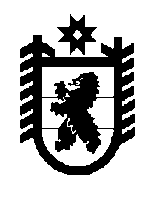 Республика КарелияСовет Олонецкого городского поселения –представительный орган муниципального образованияРЕШЕНИЕот  28.12.2021                         №  294Об утверждении порядка проведения внешней проверки годового отчета об исполнении бюджета Олонецкогогородского поселения В соответствии с пунктом 2 статьи 264.4 Бюджетного кодекса Российской Федерации, Совет Олонецкого городского поселения – представительный орган муниципального образования, решилРЕШИЛ:1. Утвердить Порядок проведения внешней проверки годового отчета об исполнении бюджета Олонецкого городского поселения  согласно Приложению к настоящему решению.2. Обнародовать данное решение в установленном порядке.3. Настоящее решение вступает в силу после его обнародования.ГлаваОлонецкого городского поселения-председеталь Совета Олонецкого городского поселения                                                                                Тихонова В.В. ПриложениеУтвержденорешением Совета Олонецкого городского поселения                         от 28.12.2021 года № 294ПОРЯДОКПРОВЕДЕНИЯ ВНЕШНЕЙ ПРОВЕРКИ ГОДОВОГО ОТЧЕТА ОБ ИСПОЛНЕНИИ БЮДЖЕТА ОЛОНЕЦКОГО ГОРОДСКОГО ПОСЕЛЕНИЯ1. Проверка годового отчета об исполнении бюджета Олонецкого городского поселения (далее – годовой отчет об исполнении бюджета) проводится в соответствии с требованиями статьи 264.4 Бюджетного кодекса Российской Федерации, статьей 29.1 Положения о бюджетном процессе в Олонецком городском поселении, утвержденного решением Совета Олонецкого городского поселения от 7 февраля 2017 № 285, статьей 6 Положения о постоянной комиссии по бюджету и вопросам собственности Совета Олонецкого  городского поселения, утвержденного решением Совета Олонецкого городского поселения от 05.02.2013г. №100.2. Годовой отчет об исполнении бюджета до его представления в Совет Олонецкого городского поселения подлежит внешней проверке, которая включает внешнюю проверку бюджетной отчетности главных администраторов средств местного бюджета и подготовку заключения на годовой отчет об исполнении местного бюджета.3. Внешняя проверка годового отчета об исполнении бюджета Олонецкого городского поселения осуществляется постоянной комиссией по бюджету и финансам Совета Олонецкого городского поселения.4. Предметом внешней проверки годового отчета являются:- отчет об исполнении бюджета Олонецкого городского поселения;- бюджетная отчетность главных администраторов средств местного бюджета.5. Объектом внешней проверки годового отчета об исполнении местного бюджета являются:- орган, организующий исполнение бюджета (финансовый орган);- главные администраторы доходов бюджета;- главные администраторы источников финансирования дефицита бюджета;- главные распорядители бюджетных средств.II. Цели и задачи проведения внешней проверкигодового отчета об исполнении бюджета1. Целью проведения внешней проверки годового отчета об исполнении бюджета является оценка полноты и достоверности представленной бюджетной отчетности и эффективности использования в отчетном году бюджетных средств и муниципального имущества.2. Задачами проведения внешней проверки годового отчета об исполнении бюджета Олонецкого городского поселения являются:- оценка полноты и своевременности обеспечения бюджетного процесса муниципальными правовыми актами по вопросам осуществления бюджетного процесса в Олонецком городском поселении в отчетном периоде;- оценка исполнения доходной части бюджета в разрезе источников ее формирования на основании сравнения фактических показателей поступления доходов по отношению к объемам доходов, утвержденных решением о бюджете, и объемам показателей бюджетной отчетности;- оценка исполнения расходной части бюджета, в том числе анализ направлений расходов;- анализ исполнения муниципальных программ Олонецкого городского поселения;- оценка исполнения бюджета в разрезе источников финансирования дефицита бюджета;- анализ объема и структуры муниципального долга Олонецкого городского поселения;- проверка соответствия бюджетной отчетности главных администраторов бюджетных средств требованиям действующего законодательства и муниципальных правовых актов по составу, содержанию и соблюдению сроков представления;- оценка достижения целей бюджетной политики, определенных основными направлениями бюджетной и налоговой политики бюджета Олонецкого городского поселения на соответствующий финансовый год.III. Порядок проведения внешней проверки годового отчетаоб исполнении бюджета1. Главные администраторы средств местного бюджета не позднее 01 марта текущего финансового года представляют годовую бюджетную отчетность в постоянную комиссию по бюджету и финансам Совета Олонецкого городского поселения для внешней проверки.2. Не позднее 01 апреля текущего финансового года Администрация Олонецкого национального муниципального района представляет в постоянную комиссию по бюджету и финансам Совета Олонецкого городского поселения годовой отчет об исполнении местного бюджета.3. По запросу постоянной комиссии по бюджету и финансам Совета Олонецкого городского поселения главные администраторы бюджетных средств обязаны предоставить  документы и иную информацию по вопросам исполнения бюджета, относящимся к их компетенции, в срок не позднее двух рабочих дней со дня получения запроса, а также обеспечить по требованию доступ постоянной комиссии по бюджету и финансам  Совета Олонецкого городского поселения к первичной учетной документации.4. Постоянная комиссия по бюджету и финансам Совета Олонецкого городского поселения проводит внешнюю проверку отчета об исполнении бюджета в срок, не превышающий один месяц. IV. Проверка бюджетной отчетности главных администраторовбюджетных средств1. В ходе внешней проверки годового отчета об исполнении бюджета Олонецкого городского поселения проверяется бюджетная отчетность главных администраторов бюджетных средств.2. Главными администраторами бюджетных средств являются главные распорядители бюджетных средств, главные администраторы доходов местного бюджета, главные администраторы источников финансирования дефицита местного бюджета.3. Состав бюджетной отчетности главного администратора бюджетных средств устанавливается Инструкцией о порядке составления и представления годовой, квартальной и месячной отчетности об исполнении бюджетов бюджетной системы Российской Федерации, утверждаемой приказом Министерства финансов Российской Федерации, в действующей редакции.Финансовая отчетность бюджетных и автономных учреждений, в отношении которых главным распорядителем (распорядителем) бюджетных средств осуществляются функции и полномочия учредителя, составляется и представляется по формам, установленным Министерством финансов Российской Федерации.4. Бюджетная отчетность главных администраторов бюджетных средств проверяется на предмет соответствия:4.1. Требованиям действующих в проверяемом периоде Единого плана счетов бухгалтерского учета и Инструкции по его применению,  Инструкции о порядке составления и представления годовой, квартальной и месячной отчетности об исполнении бюджетов бюджетной системы Российской Федерации, утвержденных Министерством финансов Российской Федерации, в частности:- наличие или отсутствия в отчетах установленных форм;- полнота заполнения установленных форм;- соответствия данных форм бюджетной отчетности главных администраторов бюджетных средств данным утвержденного и уточненного планов и данным сводной бюджетной росписи.4.2. Нормативным правовым актам органов местного самоуправления.5. Проведенная внешняя проверка бюджетной отчетности оформляется по каждому главному распорядителю бюджетных средств актом (справкой). В акте (справке) должны быть указаны:- полнота и правильность заполнения форм бюджетной отчетности;- соблюдение контрольных соотношений между формами бюджетной отчетности;- тождественность показателей годовой бюджетной отчетности и данных бюджетного учета, в случае установления расхождений должны быть указаны причины;- правильность составления сводной бюджетной отчетности главным администратором бюджетных средств.V. Заключение на годовой отчет об исполнении бюджета1. Результаты внешней проверки отчета об исполнении бюджета оформляются заключением постоянной комиссии по бюджету и финансам Совета Олонецкого городского поселения на годовой отчет об исполнении бюджета (далее – заключение постоянной комиссии), которое направляется в Совет Олонецкого городского поселения  и Администрацию Олонецкого национального муниципального района не позднее 30 апреля текущего финансового года.2. В заключении постоянной комиссии должны содержаться выводы:- о наличии (отсутствии) фактов неполноты бюджетной отчетности;- о наличии (отсутствии) фактов недостоверности показателей бюджетной отчетности; - о наличии (отсутствии) фактов, способных негативно повлиять на достоверность отчетности.В случае непредставления в постоянную комиссию необходимых данных для подтверждения достоверности бюджетной отчетности (непредставления соответствующих форм бюджетной отчетности, отсутствия необходимых показателей в одной форме по взаимоувязанным показателям другой формы отчетности и иных) производится отказ от выражения мнения о достоверности бюджетной отчетности.3. Заключение постоянной комиссии также может включать в себя:- описание вопросов, проверенных в период проведения внешней проверки;- описание выявленных фактов несоблюдения действующего законодательства и муниципальных правовых актов органов местного самоуправления по вопросам исполнения бюджета;- заключения по проверке бюджетной отчетности главных администраторов бюджетных средств;- выводы о соответствии показателей бюджетной отчетности показателям синтетического и аналитического учета, причинах расхождений данных бюджетного учета и отчетности, методах их исправления;- выборочную оценку показателей исполнения бюджета Олонецкого городского поселения с указанием причин отклонений от утвержденных показателей;- заключение по каждому разделу классификации расходов бюджетов Российской Федерации и по каждому главному распорядителю средств бюджета, с указанием выявленных в ходе внешней проверки годового отчета об исполнении бюджета сумм нецелевого использования бюджетных средств, руководителей получателей бюджетных средств, принявших решение о нецелевом использовании бюджетных средств, и должностных лиц, допустивших осуществление таких платежей;- заключение по каждому разделу классификации расходов бюджетов Российской Федерации и по каждому главному распорядителю бюджетных средств, по которым выявлено в ходе внешней проверки годового отчета об исполнении бюджета расходование средств бюджета сверх утвержденных бюджетных ассигнований либо сверх бюджетной росписи, с указанием руководителей получателей бюджетных средств, принявших указанные решения, и должностных лиц, допустивших осуществление таких платежей;- заключение по каждому выявленному в ходе внешней проверки годового отчета об исполнении бюджета случаю финансирования расходов, не предусмотренных решением о бюджете либо сводной бюджетной росписью, с указанием руководителей получателей бюджетных средств, принявших указанные решения, и должностных лиц, допустивших осуществление таких платежей;- анализ предоставления и погашения бюджетных кредитов;- анализ предоставления обязательств по муниципальным гарантиям и их исполнения, заключения по выявленным фактам предоставления муниципальных гарантий с нарушением требований бюджетного законодательства, по фактам исполнения обязательств, обеспеченных муниципальной гарантией, за счет бюджетных средств;- анализ предоставления бюджетных инвестиций, заключения по выявленным фактам предоставления бюджетных инвестиций с нарушением требований бюджетного законодательства;- иные сведения об исполнении бюджета в отчетном году в соответствии с вопросами и задачами проверки;- предложение об утверждении либо отклонении годового отчета об исполнении бюджета, иные предложения в соответствии с вопросами и задачами проверки.